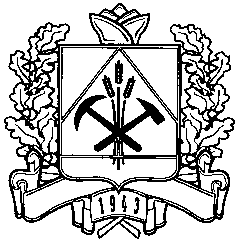 МИНИСТЕРСТВО ПРИРОДНЫХ РЕСУРСОВ И ЭКОЛОГИИ      КУЗБАССАПРИКАЗ«___»  __________   2020 г. №  ______                                                                         г. Кемерово«О внесении изменений в приказ от 30.09.2016 № 205 «Об утверждении нормативных затрат»В соответствии с частью 5 статьи 19 Федерального закона от 05.04.2013 
№ 44-ФЗ «О контрактной системе в сфере закупок товаров, работ, услуг для 
обеспечения государственных и муниципальных нужд», постановлением Коллегии Администрации Кемеровской области от 21.03.2016 № 77                      «Об утверждении требований к порядку разработки и принятия правовых актов о нормировании в сфере закупок для обеспечения государственных нужд Кемеровской области, содержанию указанных актов и обеспечению их исполнения», постановлением Коллегии Администрации Кемеровской области от 21.03.2016 № 86 «О порядке определения нормативных затрат на обеспечение функций государственных органов Кемеровской области, их территориальных органов, в том числе подведомственных им казенных учреждений, Территориального фонда обязательного медицинского страхования Кемеровской области», приказываю: 1. Внести в приказ департамента природных ресурсов и экологии Кемеровской области от 30.09.2016 № 205 «Об утверждении нормативных затрат» (далее – Приказ) изменения, изложив  Приложения № № 3, 25, 26, 39 к Приказу в новой редакции согласно Приложениям № № 1, 2, 3, 4 к настоящему приказу. 2. Главному специалисту отдела охраны окружающей среды и экологической экспертизы министерства Коваленко М.А. обеспечить размещение настоящего приказа на официальном сайте министерства: kuzbasseco.ru.3. Консультанту-юрисконсульту сектора правового обеспечения и организации закупок министерства Мальцевой К.В. в течение 7 рабочих дней обеспечить:- размещение настоящего приказа в единой информационной системе государственных закупок: govzakupki.ru;- направление настоящего приказа в электронной форме в департамент контрактной системы Кузбасса.4. Настоящий приказ вступает в силу с момента подписания.5. Контроль за исполнением настоящего приказа возложить                            на заместителя министра Агафонову Н.Н.Министр природных ресурсов       и экологии Кузбасса 			                                     С.В. Высоцкий                                                                      Приложение № 1                                                                     к приказу министерства природных ресурсов и экологии Кузбассаот «___» ____________2020 №  ___                                                                             «Приложение № 3                                                                                                             к нормативным затратам,                                                                            утвержденным приказом                                                                                                                                                              от «30» сентября 2016 № 205.».                                             Приложение № 2                                                                     к приказу министерства природных ресурсов и экологии Кузбассаот «___» ____________2020 №  ___                                                                                  «Приложение № 25                                                                                                             к нормативным затратам,                                                                            утвержденным приказом                                                                                                                                                              от «30» сентября 2016 № 205.».Приложение № 3                                                                     к приказу министерства природных ресурсов и экологии Кузбассаот «___» ____________2020 №  ___                                                                                    «Приложение № 26                                                                                       к нормативным затратам,                                                                              утвержденным приказом                                                                                   от «30» сентября 2016 № 205.».Приложение № 4                                                                     к приказу министерства природных ресурсов и экологии Кузбассаот «___» ____________2020 №  ___                                                                        «Приложение № 39                                                                                                          к нормативным затратам,                                                                         утвержденным приказом                                                                                                                                                       от «30» сентября 2016 № 205.».Вид связиКоличество средств связиЦена приобретения средств связи             (не более)Расходы на услуги связи (в месяц)Группа должностейПериодичность приобретения определяется максимальным сроком полезного использования и составляет не менее 5 лет.Периодичность приобретения определяется максимальным сроком полезного использования и составляет не менее 5 лет.Периодичность приобретения определяется максимальным сроком полезного использования и составляет не менее 5 лет.Периодичность приобретения определяется максимальным сроком полезного использования и составляет не менее 5 лет.Периодичность приобретения определяется максимальным сроком полезного использования и составляет не менее 5 лет.12345Подвижная связьне более 1 в расчете на учреждение; не более 1 в расчете на министерство15 0001 000группа 1,2,3№п/пНаименованиеЕд.изм.КоличествоЦена приоб-ретения (за ед.), руб.1Бумага А4пачкане более 12 пачек ежегодно в расчете на 1 сотрудника учреждения/министерства3002Ручка шариковая, синяяштукане более 4 штук ежегодно в расчете на 1 сотрудника учреждения/министерства503Ручка шариковая, чернаяштукане более 1 штуки ежегодно в расчете на 1 сотрудника учреждения/ министерства504Автокарандаш 0,5 ммштукане более 1 штуки 1 раз в 2 года в расчете на 1 сотрудника учреждения/министерства1505Мультифоры А4 100шт/упупаковкане более 14 упаковок в расчете на учреждение, не более 24 упаковок в расчете на министерство, ежегодно2506Маркер перманентный штукане более 10 штук в расчете на учреждение, не более 5 штук в расчете на министерство, ежегодно1507Текстмаркерштукане более 25 штук в расчете на учреждение, не более 35 штук в расчете на министерство, ежегодно1008 Маркер-краска, белыйштукане более 1 штуки ежегодно в расчете на учреждение, не более 1 штуки 1 раз в 2 года в расчете на министерство809Тетрадь 48 л.штукане более 20 штук в расчете на учреждение, не более 5 штук в расчете на министерство, ежегодно5010Скотч 48 мм прозрачныйштукане более 35 штук в расчете на учреждение, не более 10 штук в расчете на министерство, ежегодно12011Скотч 12 мм прозрачный штукане более 24 штук в расчете на учреждение, не более 35 штук в расчете на министерство, ежегодно3012Клей-карандаш штукане более 40 штук в расчете на учреждение, не более 60 штук в расчете на министерство, ежегодно6013Корректор ленточныйштукане более 10 штук в расчете на учреждение, не более 35 штук в расчете на министерство, ежегодно10014Скрепки  28мм, цветные, винил, 100 шт/упупаковкане более 50 в расчете на учреждение, не более 72 упаковок в расчете на министерство, ежегодно7015Скрепки  50мм,100 шт/упупаковкане более 15 упаковок на учреждение, не более 35 упаковок в расчете на министерство10016Стержень, синийштукане более 150 штук ежегодно в расчете на учреждение, не более 50 штук в расчете на министерство, ежегодно2017Стержень микрограф. 20шт/упак упаковкане более 20 в расчете на учреждение, не более 20 штук в расчете на министерство, ежегодно8018Папка с завязками для бумагштукане более 70 штук в расчете на учреждение, не более 40 штук в расчете на министерство, ежегодно4019Папка-конверт с кнопкой непрозрачная А4 штукане более 10 штук в расчете на учреждение, не более 10 штук в расчете на министерство, ежегодно7020Блок 76*76 самоклеющийся штукане более 40 в расчете на учреждение, не более 40 в расчете на министерство, ежегодно7021Скобы к степлеру № 10, 1000 шт/упупаковкане более 50 в расчете на учреждение, не более 65  в расчете на министерство, ежегодно6522Скобы к степлеру № 24/6, 1000 шт/упупаковкане более 20 в расчете на учреждение, не более 40  в расчете на министерство, ежегодно6523Корректир. штрих штукане более 10 штук в расчете на учреждение, не более 15 штук в расчете на министерство, ежегодно7024Ножницы штукане более 10 штук в расчете на учреждение, не более 10 штук в расчете на министерство, ежегодно15025Закладки самоклеющ.5цв упаковкане более 25 упаковок в расчете на учреждение, не более 36 упаковок в расчете на министерство, ежегодно8026Папка - скоросшиватель пластиковая, мягкаяштукане более 70 штук в расчете на учреждение, не более 70 штук в расчете на министерство, ежегодно3027Папка-уголок пластик штукане более 70 штук в расчете на учреждение, не более 70 штук в расчете на министерство, ежегодно3028Ластик штукане более 40 штук в расчете на учреждение, не более 30 штук в расчете на министерство, ежегодно3029Папка на резинках штукане более 15 штук в расчете на учреждение, не более 15 штук в расчете на министерство, ежегодно10030Книга учета 144 л. линейка офсет, 10 шт/упупаковкане более 1 упаковки 1 раз в три года в расчете на учреждение15031Папка с мультифорами  100 страницштукане более 5 штук в расчете на учреждение, не более 5 штук в расчете на министерство, ежегодно25032Папка с мультифорами  30-40 страницштукане более 10 штук в расчете на учреждение, не более 10 штук в расчете на министерство, ежегодно15033Степлер № 10  (10 л)штукане более 1 штуки из расчета на 1 сотрудника учреждения/министерства, по необходимости 30034Степлер № 24 (20 л)штукане более 1 штуки из расчета на 1 сотрудника учреждения/ министерства, по необходимости30035Скобы к степлеру № 23/13, 1000 шт/упупаковкаНе более 15 упаковок в расчете на учреждение, не более 10 упаковок в расчете на министерство, ежегодно20036Скобы к степлеру № 23/23, 1000 шт/упупаковкаНе более 15 упаковок в расчете на учреждение, не более 10 упаковок в расчете на министерство, ежегодно35037Степлер № 23/13 (100 л)штукаНе более 1  штуки в расчете на министерство, ежегодно100038Степлер № 23/6-23/23 (200 л)штукаНе более 1  штуки в расчете на министерство, 1 раз в 2 года200039Точилка штукане более 40 штук в расчете на учреждение, не более 35 штук в расчете на министерство, ежегодно4040Линейка 30 см штукане более 3 штук в расчете на учреждение, не более 3 штук в расчете на министерство, ежегодно6041Линейка 50 см металлическая штукане более 2 штук на учреждение и 3 штуки 1 раз в три года в расчете на министерство13042Зажим для бумаг штукаНе более 120 штук в расчете учреждение, не более 120 штук в расчете на министерство, ежегодно 1543Линейка 20 см не более 5 штук в расчете на учреждение, не более 5 штук в расчете на министерство, ежегодно6044Блок для записей 9*9*9 100 л/упупаковкане более 30 штук в расчете на учреждение, не более 35 штук в расчете на министерство, ежегодно17045Карандаш ч/графит Штукане более 30 штук  в расчете на учреждение, не более 35 штук в расчете на министерство, ежегодно 3046Ручка гелевая штукане более 5 штук в расчете на учреждение, не более 15 штук в расчете на министерство, ежегодно10047Ручка шариковая штукане более 3 штук в расчете на учреждение, не более 3 штук в расчете на министерство, 1 раз в два года15048Дырокол штукане более 2 штук из расчета на 4 сотрудников учреждения  министерства, по необходимости46049Папка скоросшиватель бумажный штукане более 300 штук в расчете на учреждение, 450 штук в расчете на министерство, ежегодно2050Нож канцелярскийштукане более 1 штуки из расчета на 1 сотрудника учреждения/министерства, по необходимости 4051Ежедневникштукане более 1 штуки ежегодно в расчете на 1 сотрудника  1 группы должностей учреждения/министерства35052Антистеплерштукане более 1 штуки из расчета на 1 сотрудника учреждения/ министерства, по необходимости 10053Подставка для бумаг горизонтальнаяштукане более 1 штуки из расчета на 1 сотрудника по необходимости 35054Подставка для бумаг вертикальнаяштукане более 1 штуки из расчета на 1 сотрудника учреждения/ министерства, по необходимости 35055Бумага А3пачкане более 2 пачек в расчете на учреждение, не более 3 пачек в расчете на министерство, ежегодно50056Папка -регистратор ширина 50мм-55 ммштукане более 40 штук в расчете на учреждение, не более 80 штук в расчете на министерство, ежегодно21057Папка -регистратор  ширина от 70 мм до 80 ммштукане более 40 штук в расчете на учреждение, не более 80 штук в расчете на министерство, ежегодно23058Короб архивный с завязками штукане более 40 штук в расчете на учреждение, 70 штук в расчете на министерство, ежегодно26059Нитки для сшивания документовШтукане более 2 штук в расчете на учреждение, не более 2 штук в расчете на министерство, ежегодно40060Игла толстая для сшивания документовштукане более 1 штуки в расчете на учреждение, не более 1 штуки в расчете на министерство, по необходимости8061Планингштукане более 1 штуки в расчете на учреждение, не более 2 штук в расчете на министерство, ежегодно30062Шпагат в рулонах синтетическийштукане более 20 штук ежегодно в расчете на учреждение13063Папка - скорошиватель пластиковая твердаяштукане более 35 штук в расчете на учреждение, не более 36 штук в расчете на министерство, ежегодно15064Клей канцелярский жидкийштукане более 3 штук в расчете на учреждение, не более 2 штук в расчете на министерство, ежегодно6065Бумага для факсарулонне более 10 рулонов  в расчете на учреждение, не более 15 рулонов в расчете на министерство, ежегодно9066Штемпельная краскаштукане более 3 штук в расчете на учреждение, не более 3 штук в расчете на министерство, ежегодно17067Кнопки канцелярскиеупаковкане более 4 упаковок из расчета на 8 сотрудников учреждения, не более 4 упаковок из расчета на 8 сотрудников министерства, по необходимости5068Папка-скоросшиватель с пружинным зажимомштукане более 10 штук в расчете на учреждение, не более 20 штук в расчете на министерство, ежегодно15069Пакет из полиэтилена для отправки  корреспонденцииштукане более 15 штук в расчете на учреждение, не более 150 штук в расчете на министерство5070Блокнот А5штукане более 5 штук в расчете на учреждение, 5 штук в расчете на министерство, ежегодно8071Клейкая двусторонняя ленташтукане более 2 штук в расчете на учреждение, 2 штук в расчете на министерство, ежегодно15072Папка из кожзаменителя на молнииштукане более 1 штуки в расчете на учреждение, 1 штуки в расчете на министерство, по необходимости200073Конференц-сумка для документовштукане более 1 штуки в расчете на учреждение, не более 1 штуки в расчете на министерство, по необходимости60074Органайзер офисныйштукане более 1  штуки в расчете на 1 сотрудника министерства по необходимости25075Конверт бумажный для отправки  корреспонденцииштукане более 8000 штук в расчете на министерство10№п/пНаименованиеЕд.изм.КоличествоЦена приобрете-ния (не более руб. за ед.)1Мешки для мусора 30л, 30шт/рул.рулонне более 50 рулонов ежегодно в расчете на учреждение902Мешки для мусора 200л, 5шт/уп.упаковкане более 10 упаковок ежегодно в расчете на учреждение2003Полотно нетканоеметрне более 60 метров ежегодно в расчете на учреждение904Швабра металлическая с деревянной ручкойштукане более 2 штук ежегодно в расчете на учреждение2005Салфетка из микрофибрыштукане более 25 штук ежегодно в расчете на учреждение906Салфетка универсальная, 3шт.упаковкане более 10 упаковок ежегодно в расчете на учреждение807Салфетка 30шт рулонрулонне более 10 рулонов ежегодно в расчете на учреждение2508Перчатки хозяйственные латекспаране более 12 пар ежегодно в расчете на учреждение809Веник стеблевыйштукане более 4 штук ежегодно в расчете на учреждение15010Средство для мытья полаштукане более 30 штук ежегодно в расчете на учреждение20011Хозяйственное мылоштукане более 25 штук ежегодно в расчете на учреждение6012Туалетное мылоштукане более 70 штук ежегодно в расчете на учреждение6013Чистящий порошокштукане более 24 штуки ежегодно в расчете на учреждение10014Белизна (санфор)штукане более 20 штук ежегодно в расчете на учреждение15015Средство для мытья оконштукане более 25 штук ежегодно в расчете на учреждение22016Универсальная моющая жидкостьштукане более 25 штук ежегодно в расчете на учреждение25017КРОТштукане более 3 штук ежегодно в расчете на учреждение13018Чистящее средство  д/мытья пластик поверхностейштукане более 10 штук ежегодно в расчете на учреждение20019Освежитель воздухаштукане более 15 штук ежегодно в расчете на учреждение14020Перчатки х/б ПВХпаране более 40 пар ежегодно в расчете на учреждение10021Коврик входной ворсовыйметрне более 3 метров ежегодно в расчете на учреждение100022Грабли витые с черенкомштукане более 5 штук один раз в 3 года в расчете на учреждение35023Лопата совковая с черенкомштукане более 5 штук один раз в 3 года в расчете на учреждение33024Метла круглая с черенкомштукане более 3 штук ежегодно в расчете на учреждение30025Лопата снеговая с  черенком (пластмассовая)штукане более 3 штук один раз в 2 года в расчете на учреждение65026Движок для снега (алюминий)штукане более 1 штуки ежегодно в расчете на учреждение350027Движок для снега пластмассовый ковш с колесамиштукане более 1 штуки один раз в 3 года в расчете на учреждение300028Лампа накаливания 60Wштукане более 50 штук ежегодно в расчете на учреждение8029Лампа люминесцентная 36Wштукане более 50 штук ежегодно в расчете на учреждение25030Лампа люминесцентная 18Wштукане более 50 штук ежегодно в расчете на учреждение23031Ведро пластмассовоештукане более 2 штук один раз в 2 года в расчете на учреждение18032Ведро оцинкованноештукане более 2 штук один раз в 2 года в расчете на учреждение27033Эмальштукане более 15 штук ежегодно в расчете на учреждение75034Халат тканьштукане более 1 штуки ежегодно в расчете на одного уборщика помещений120035Костюм утепленный (куртка+штаны)комплектне более 1 комплекта 1 раз в 2 года в расчете на одного рабочего5 00036Костюм х/бштукане более 1 штуки ежегодно в расчете на 1 рабочего260037Клей ПВАштукане более 2 штук в расчете на учреждение, ежегодно250 38Кисть плоскаяштукане более 1 штуки в расчете на учреждение, ежегодно150  39Краска водоэмульсионнаякгне более   150 кг один раз в 3 года в расчете на учреждение350 40Колер (0,1 литр) литрне более   3    литров один раз в 3 года в расчете на учреждение8041Светильник накладной (панель светодиодная)  4*18штукане более 10 штук ежегодно в расчете на учреждение250042Светильник накладной (панель светодиодная) 2*36штукане более 20 штук ежегодно в расчете на учреждение 280043Розетка накладнаяштукане более 10 штук ежегодно в расчете на учреждение35044Выключатель накладнойштукане более 10 штук ежегодно в расчете на учреждение320 45Обои под покраскурулонне более 20 рулонов 1 раз в 3 года в расчете на учреждение2500 46Клей обойныйштукане более 5 пачек 1 раз в 3 года в расчете на учреждение60047Валенкипаране более 1 пары 1 раз в 2,5 года в расчете на 1 рабочего150048Жилет сигнальный в соответствии с ГОСТомштукане более 1 штуки ежегодно в расчете на 1 рабочего и 1 водителя автомобиля55049Ручка дверная с механизмомштукаежегодно по необходимости200050Цилиндр для замкаштукаежегодно по необходимости40051Замок навеснойштукапо необходимости при выходе из строя35052Халат тканьштукане более 1 штуки ежегодно в расчете на одного работника архивного сектора120053Костюм х/бштукане более 1 штуки ежегодно в расчете на одного водителя260054Сапоги резиновые с защитным подноскомпаране более 1 пары ежегодно в расчете на 1 рабочего70055Очки защитныештукапо необходимости при полном износе35056Перчатки с защитным покрытием, морозостойкие с утепляющими вкладышамипаране более 3 пар ежегодно в расчете на 1 рабочего60057Пропитка защитная для древесинылитрне более 30 литров в расчете на учреждение по необходимости35058Диспенсер для мылаштукане более 2 штук по необходимости50059Жидкое мылолитрне более 60 литров в расчете на учреждение ежегодно6060Химия для автомойкикгне более 86 кг в расчете на учреждение ежегодно20061Рольставникомплектпо мере необходимости, но не более двух комплектов25 00062Лопата штыковаяштукане более 5 штук 1раз в 3 года в расчете на учреждение70063Кран шаровыйштукане более 2 штук 1 раз в 3 года в расчете на учреждение50064Труба металлопластиковаяметрне более 50 метров 1 раз в 3 года в расчете на учреждение10065Соединитель для трубыштукане более 4 штук 1раз в 3 года в расчете на учреждение25066Угольник для трубыштукане более 8 штук 1раз в 3 года в расчете на учреждение75067Водорозеткаштукане более 1 штуки 1 раз в 3 года в расчете на учреждение50068Крепление для трубыупаковкапо мере необходимости 25069Саморезыупаковкапо мере необходимости 50070Валикштукане более 2 штук в расчете на учреждение, ежегодно250№ п/пНаименованиеНорма (не более)Стоимость единицы, руб. (не более)12341Неисключительное право на использование сертифицированного антивирусного решения с централизованным управлением (на 1 год)61 рабочая станция + 1 файловый сервер в расчете на учреждение60 0002Неисключительное право на использование операционной системы общего назначения, включенной в реестр Российского программного обеспечения (бессрочно, с правом использования обновлений в течение 12 месяцев)55 рабочих станций в расчете на учреждение, 28 рабочих станций в расчете на министерство8 0003Неисключительное право на использование офисного пакета, включенного в реестр Российского программного обеспечения (бессрочно)62 рабочих станции расчете на учреждение, 33 рабочих станции в расчете на министерство18 0004Неисключительное право на использование операционной системы специального назначения, включенной в реестр Российского программного обеспечения (бессрочно, с правом использования обновлений в течение 12 месяцев, с  защитой от несанкционированного доступа, сертификат ФСТЭК)7 рабочих станций в расчете на учреждение, 5 рабочих станций в расчете на министерство18 000